Week 4:  9.10.20Strange noises are heard in the night.  You go to investigate some strange sounds and end up trying to talk yourself out of a lot of trouble.  What happens?  What or who was making the noise?  What do you say?Write out your conversation as a passage of dialogue using speech marks.  Take a look at the inverted commas poster mat in the files to download section to help you.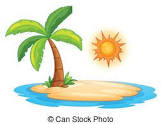 